Техническое задание на создание внешней обработки для создания коммерческого предложения в спарке 1С УНФ+CRM СТАНДАРТОбщие понятия:Необходимо разработать внешнюю обработку для создания коммерческого предложения для конфигурации 1С УНФ+CRM СТАНДАРТВерсия продукта: УНФ 1.4.5.25 + CRM 1.0.10 работающие в объединенной конфигурацииВерсия платформы: 8.2Цель создания обработки: Данная обработка необходима для работы с коммерческими предложениями взамен существующей встроенной печатной формы «Коммерческое предложение» объекта Сделка (продажа), модуля CRM. Использование внешней обработки позволит не затрагивать основную конфигурацию системы.Внешняя обработка должна позволять:1 вариант: Можно использовать существующую идеологию разработчиков 1С РАРУС и выводить коммерческое предложение как печатную форму из сделки (объект модуля CRM) и использовать нумерацию этого объекта.2 вариант: Документ коммерческое предложение – должен вестись как отдельный документ учета (как заказ покупателя) с собственной нумерацией. Формат вывода печатной формы: mxl (для быстрой корректировки силами 1С), вывод в MS WORDНеобходимо, чтобы в коммерческое предложение подтягивался Срок поставки Товара, отдельным столбцом в таблице, по следующему алгоритму: если Товар есть в наличии – подтягивается атрибут «В наличии». Если Товара нет в наличии, но сформирован заказ Поставщику, то срок поставки должен формироваться как: Дата прихода указанная в заказе Поставщику + 3 дня. (Пример: В заказе поставщику срок поступления - 05.07.2013. В таком случае срок поставки в коммерческом предложении должен выводиться как: «До 10.07.2013»). Если заказ поставщику не сформирован на запрашиваемый Товар, то должен Выводиться срок из атрибута параметров Номенклатуры: срок исполнения (дн.) в пересчете на недели с округлением. Пример: Срок поставки указанный в реквизитах номенклатуры: срок исполнения (дн.): 60. В таком случае в коммерческом предложении срок поставки должен формироваться в неделях по формуле: 60(кол-во дней) /7 (дней в неделе) = 9 недель (с округлением в большую сторону).Выводиться должно: «До 9 недель».Должно выводиться описание Товара из атрибута «Описание» и фотография Товара из атрибута «фотография Товара» в табличной части коммерческого предложения.Пример шаблона технико-коммерческого предложения приведен по тексту ниже:Технико-Коммерческое Предложение № (НомерКП) от (ДатаСоздания)Уважаемый(-ая) ИОКонтактногоЛица! Благодарим Вас за обращение в нашу компанию.Предлагаем к поставке следующее Оборудование:С уважением,ОтветственныйНазваниеОрганизацииТелефон: ТелефонОрганизацииФакс: ФаксОрганизацииE-mail: ОтветственногоWeb: Сайт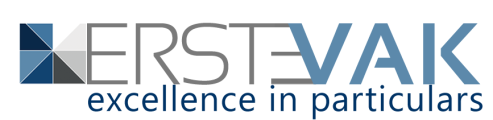 Дополнительно: Логотип и реквизиты официального бланка ЮЛ, должны формироваться из БД 1С, т.к. возможно будут использоваться разные Юридические Лица. Наименование на английском в бланке организации формируется на базе поля «Другое» реквизитов организации.Кому:Должность:ФИО:Контактный телефонE-mail:НазваниеКонтрагентаДолжностьКонтактногоЛицаФИОКонтактногоЛицаТелефонКонтактногоЛицаЭлпочтаКонтактногоЛица№п/пНаименование товара и технические характеристикиКол- воЦена, <Валюта>Скидка, %Сумма, <Валюта>Срок поставки1Полное наименование ТовараАртикул: Данные по артикулуСтрана происхождения Товара: данные из объекта СПТ номенклатурыДанные из описания Товара:Пример описания:Технические данные:Конструкция:Воздуходувка или насос-компрессор вихревого типа действия, 2-х ступенчатый.Электродвигатель 3-фазный асинхронный 25 кВт, класс защиты IP 54, класс нагревостойкости изоляции F.Воздуходувка используется как в режиме компрессора, так и в вакуумном режиме.Сертификаты качества: CE, ГОСТ-Р, CCC, UL.Особенности конструкции: - Воздуходувка не требует технического обслуживания; -  Отсутствие масла в рабочем пространстве воздуходувки позволяет получить полностью безмаслянный нагнетаемый воздух для использования в пищевой, химической промышленности а также в других чистых применениях; - Повышенный ресурс работы установленных подшипников (один из самых нагруженных узлов данного типа оборудования);Технические характеристики модели:- Максимальная производительность: 308 л/с;- Максимальное избыточное давление: 59 кПа;- Предельное остаточное давление: -45 кПа;- Количество ступеней: 2;- Мощность электродвигателя: 25 кВт;- Уровень шума: 73 дБ (А)- Вес: 205 кг.Габаритные размеры:– Высота: 623 мм;– Ширина: 988 мм;– Глубина: 786 мм; – Вес: 211 кг.Документация:– инструкция по эксплуатации;– памятка оператору. Прочие условия: Гарантийный срок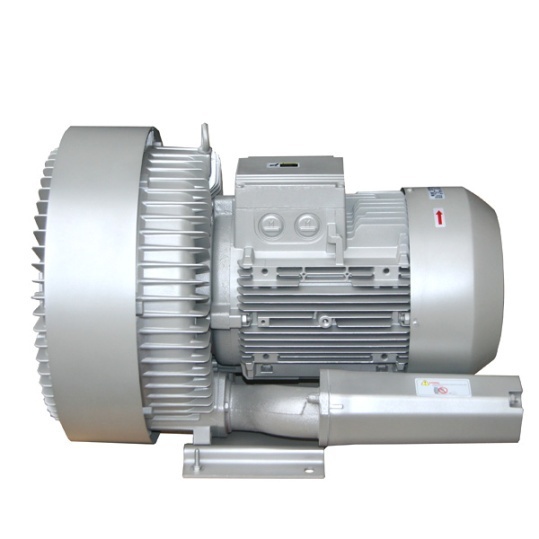 1шт.Цена в указанной валюте (RUB/USD/EUR)По документуСумма в указанной валюте (RUB/USD/EUR)В наличииЛибоДо (по заказу поставщику + 3 дня)ЛибоДо (в неделях) по сроку пополнения.2Полное наименование ТовараАртикул: Данные по артикулуСтрана происхождения Товара: данные из объекта СПТ номенклатурыДанные из описания Товара:Пример описания:Предназначен для защиты воздуходувки (вакуум-компрессора) от превышения предельно допустимого перепада давления.Позволяет защитить воздуходувку от перегрузки при аварийных режимах работы.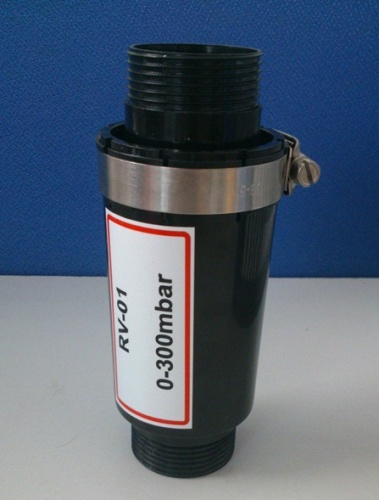 Прочие условия: Гарантийный срок155,0 - 55,03Полное наименование ТовараАртикул: Данные по артикулуСтрана происхождения Товара: данные из объекта СПТ номенклатурыДанные из описания Товара:Пример описания:Позволяет защитить рабочее пространство воздуходувки от попадания твердых, взвешенных в нагнетаемом воздухе частиц.Присоединительный размер – 4’’.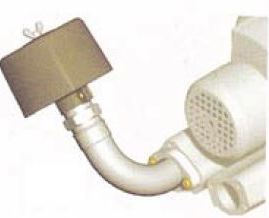 1678,60 - 676,60ИТОГО:37 843,29